Annual Governance and Accountability Return 2020/21 Part 3To be completed by Local Councils, Internal Drainage Boards and other Smaller Authorities*:where the higher of gross income or gross expenditure exceeded £25,000 but did not exceed£6.5 million; orwhere the higher of gross income or gross expenditure was £25,000 or less but that:are unable to certify themselves as exempt (fee payable); orhave requested a limited assurance review (fee payable)Guidance notes on completing Part 3 of the Annual Governance and Accountability Return 2020/21Every smaller authority in England that either received gross income or incurred gross expenditure exceeding £25,000 must complete Part 3 of the Annual Governance and Accountability Return at the end of each financial year in accordance with Proper Practices.The Annual Governance and Accountability Return is made up of three parts, pages 3 to 6:The Annual Internal Audit Report must be completed by the authority's internal auditor.Sections 1 and 2 must be completed and approved by the authority.Section 3 is completed by the external auditor and will be returned to the authority.The authority must approve Section 1, Annual Governance Statement, before approving Section 2, Accounting Statements, and both must be approved and published on the authority website/webpage before 1 July 2021.An authority with either gross income or gross expenditure exceeding £25,000 or an authority with neither income nor expenditure exceeding £25,000, but which is unable to certify itself as exempt, oris requesting a limited assurance review, must return to the external auditor by email or post (not both)no later than 30 June 2021. Reminder letters will incur a charge of £40 +VAT:the Annual Governance and Accountability Return Sections 1 and 2, together witha bank reconciliation as at 31 March 2021an explanation of any significant year on year variances in the accounting statementsnotification of the commencement date of the period for the exercise of public rightsAnnual Internal Audit Report 2020/21Unless requested, do not send any additional documents to your external auditor. Your external auditor will ask for any additional documents needed.Once the external auditor has completed the limited assurance review and is able to give an opinion, the Annual Governance and Accountability Section1, Section 2 and Section 3 - External Auditor Report and Certificate will be returned to the authority by email or post.Publication RequirementsUnder the Accounts and Audit Regulations 2015, authorities must publish the following information on the authority website/webpage:Before 1 July 2021 authorities must publish:Notice of the period for the exercise of public rights and a declaration that the accounting statements are as yet unaudited;Section 1 -Annual Governance Statement 2020/21, approved and signed, page 4Section 2 -Accounting Statements 2020/21, approved and signed, page 5Not later than 30 September 2021 authorities must publish:Notice of conclusion of auditSection 3 - External Auditor Report and CertificateSections 1 and 2 of AGAR including any amendments as a result of the limited assurance review.It is recommended as best practice, to avoid any potential confusion by local electors and interested parties, that you also publish the Annual Internal Audit Report, page 3.The Annual Governance and Accountability Return constitutes the annual return referred to in the Accounts and Audit Regulations 2015. Throughout, the words 'external auditor' have the same meaning as the words 'local auditor' in the Accounts and Audit Regulations 2015.•tor a complete list of bodies that may be smaller authorities refer to schedule 2 to the Local Audit and Accountability Act 2014.Annual Governance and Accountability Return 2020/21 Part 3Local Councils, Internal Drainage Boards and other Smaller Authorities*Page 1 of 6Guidance notes on completing Part 3 of the Annual Governance and Accountability Return (AGAR) 2020/21The authority must comply with Proper Practices in completing Sections 1 and 2 of this AGAR. Proper Practices are found in the Practitioners' Guide* which is updated from time to time and contains everything needed to prepare successfully for the financial year-end and the subsequent work by the external auditor.Make sure that the AGAR is complete (no highlighted boxes left empty), and is properly signed and dated. If the AGAR contains unapproved or unexplained amendments, it may be returned and additional costs will be incurred.The authority should receive and note the Annual Internal Audit Report before approving the Annual Governance Statement and the accounts.Use the checklist provided below to review the AGAR for completeness before returning it to the external auditor by email or post (not both) no later than 30 June 2021.The Annual Governance Statement (Section 1) must be approved on the same day or before the Accounting Statements (Section 2) and evidenced by the agenda or minute references.The Responsible Financial Officer (RFO) must certify the accounts (Section 2) before they are presented to the authority for approval. The authority must in this order; consider, approve and sign the accounts.The RFO is required to commence the public rights period as soon as practical after the date of the AGAR approval.Do not send the external auditor any information not specifically requested. However, you must inform your external auditor about any change of Clerk, Responsible Financial Officer or Chairman, and provide relevant authority owned generic email addresses and telephone numbers.Make sure that the copy of the bank reconciliation to be sent to your external auditor with the AGAR covers all the bank accounts. If the authority holds any short-term investments, note their value on the bank reconciliation. The external auditor must be able to agree the bank reconciliation to Box 8 on the accounting statements (Section 2, page 5). An explanation must be provided of any difference between Box 7 and Box 8. More help on bank reconciliation is available in the Practitioners' Guide*.Explain fully significant variances in the accounting statements on page 5. Do not just send a copy of the detailed accounting records instead of this explanation. The external auditor wants to know that you understand the reasons.for all variances. Include complete numerical and narrative analysis to support the full variance.If the external auditor has to review unsolicited information, or receives an incomplete bank reconciliation, or variances are not fully explained, additional costs may be incurred.Make sure that the accounting statements add up and that the balance carried forward from the previous year (Box 7 of 2020) equals the balance brought forward in the current year (Box 1 of 2021).The Responsible Financial Officer (RFO), on behalf of the authority, must set the commencement date for the exercise of public rights of 30 consecutive working days which must include the first ten working days of July.The authority must publish on the authority website/webpage the information required by Regulation 15 (2), Accounts and Audit Regulations 2015, including the period for the exercise of public rights and the name and address of the external auditor before 1 July 2021.r--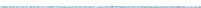 *Governance and Accountability for Smaller Authorities in England -  a Practitioners' Guide to Proper Practices,can be downloaded from www.nalc.gov.uk or from www.ada.org.uk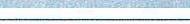 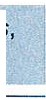 Annual Governance and Accountability Return 2020/21 Part 3Local Councils, Internal Drainage Boards and other Smaller Authorities*Page 2 of 6Annual Internal Audit Report 2020/21WHITEHAVEN TOWN COUNCILwww.whitehaventowncouncil.co.ukDuring the financial year ended 31 March 2021, this authority's internal auditor acting independently and on the basis of an assessment of risk, carried out a selective assessment of compliance with the relevant procedures and controls in operation and obtained appropriate evidence from the authority.The internal audit for 2020/21 has been carried out in accordance with this authority's needs and planned coverage. On the basis of the findings in the areas examined , the inte rnal audit conclusions are summarised in this table. Set out below are the objectives of internal control and alongside are the internal audit conclusions on whether, in all significant respects, the control objectives were being achieved throughout the financial year to a standard adequate to meet the needs of this authority..{'   ,1-\.-l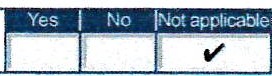 For any other risk areas identified by this authority adequate controls existed (list any other risk areas on separate sheets if needed).Date(s) interna l audit undertaken26/04/2021	29/04/2021Signature of person who carried out the internal audit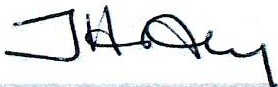 03/05/2021Name of person who carried out the internal audit_ MRS JULIE HARTLEY03/05/2021Date*If the response is 'no' please state the implications and action being taken to address any weakness in control identified (add separate sheets if needed}.*•Note: If the response is 'not covered' please state when the most recent internal audit work was done in this area and when it is next planned; or, if coverage is not required , the annual internal audit report must explain why not (add separate sheets if needed).Annual Governance and Accountability Return 2020/21 Part 3Local Councils, Internal Drainage Boards and other Smaller AuthoritiesPage 3 of 6Section 1 - Annual Governance Statement 2020/21We acknowledge as the members of: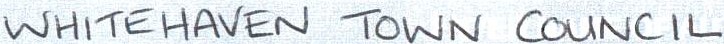 our responsibility for ensuring that there is a sound system of internal control, including arrangements for the preparation of the Accounting Statements. We confirm, to the best of our knowledge and belief, with respect to the Accounting Statements for the year ended 31 March 2021, that:We have put in place arrangements for effective financial management during the year, and for the preparation of the accounting statements.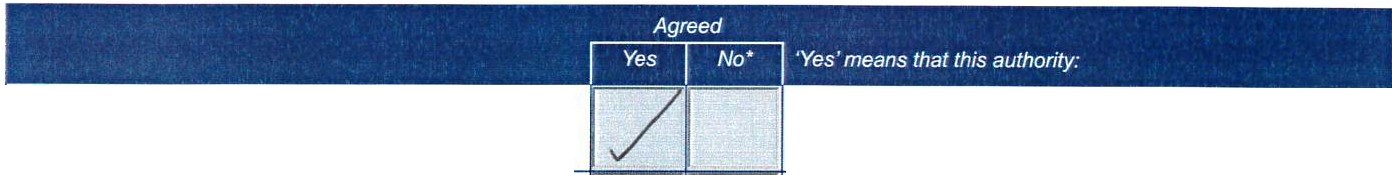 We maintained an adequate system of internal control	/ including measures designed to prevent and detect fraud and corruption and reviewed its effectiveness.We took all reasonablestepsto assure ourselves that there are no matters of actual or potential non-compliance with laws, regulations and ProperPractices that could have a significant financial effect on the ability of this authority to conduct itsbusiness or manage its finances.prepared its accounting statements in accordance with the Accounts and Audit Regulations.made proper arrangements and accepted responsibility for safeguarding the public money and resources inits charge.has only done what it has the legal power to do and has/ c	:;   ;:: rop	s inWe provided proper opportunity during the year for the exercise of electors' rights in accordance with the requirements of the Accounts and Audit Regulations.We carried out an assessment of the risks facing this authority and took appropriate steps to manage those risks, including the introduction of internal controls and/or external insurance cover where required.We maintained throughout the year an adequate and effective system of internal audit of the accounting records and control systems.We took appropriate action on all matters raised in reports from internal and external audit.We consideredwhether any litigation, liabilities or commitments, events or transactions, occurring either during or after the year-end, have a financial impact on this authority and, where appropriate, have included them in the accounting statements.(For local councils only) Trust funds including charitable. In our capacity as the sole managing trustee we discharged our accountability responsibilities for the fund(s)lassets, including financial reporting and, if required, independent examination or audit.//IYesNo Iduring the year gave all persons interested the opportunity to inspect and ask questions about this authority's accounts.considered and documented the financial and other risks it faces and dealt with them properly.arranged for a competent person, independent of the financial controls and procedures, to give an objective view on whether internal controls meet the needs of this smaller authority.responded to matters brought to its attention by internal and external audit.disclosed everything it should have about its business activity during the year including events taking place after the year end if relevant.N/A		has met all of its responsibilities where, as a body corporate, it is a sole managing trustee of a local trust or trusts.*Please provide explanations to the external auditor on a separate sheet for each 'No' response and describe how the authority will address the weaknesses identified. These sheets must be published with the Annual Governance Statement.This Annual Governance Statement was approved at a meeting of the authority on:2-/ os / 2- 1a nd r ecorded as minute reference:        4-• I Ci)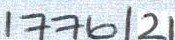 Signed by the Chairman and Clerk of the meeting where approval was given:Chairman	.Clerk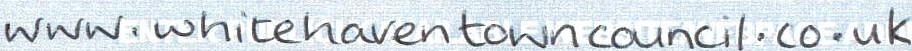 Annual Governance and Accountability Return 2020/21 Part 3Local Councils, Internal Drainage Boards and other Smaller Authorities*Page 4 of 6Note on Box 3 of Section 1 to the Annual Governance StatementIn accordance with the statement on your Auditor Report and Certificate 2019/20 Box 3 of Section 1 of the Annual Government Statement has been answered "no". However I would like to qualify this by saying that the Council recognises there may have been a slight detraction from normal processes during part of 2020 due to lockdown and the urgent needs of the covid crisis, but the Council also recognises that all payments were of a legal nature and they understand the need in future that all conflicts of interest and declarations of interest are made concurrent to the payment being processed.Section 2 - Accounting Statements 2020/21 forWHITEHAVEN TOWN COUNCIL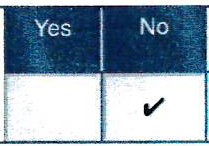 I certify that for the year ended 31 March 2021 the Accounting Statements in this Annual Governance and Accountability Return have been prepared on either a receipts and payments or income and expenditure basis following the guidance in Governance and Accountability for Smaller Authorities - a Practitioners' Guide to Proper Practices and present fairly the financial position of this authority.Signed by Responsible Financial Officer before being presented to the authority for approvalDate	(o t-	II confirm that these Accounting Statements were approved by this authority on this date:1 2- /0 5	J.2-1as recor d ed in m in ut e reference	:l':=t--=t-b 2l	1	4	. 1 C i'1)Sig ne  d  by   C h ai r ma  n  o f t he   m ee  ti ng   wh  e re  t he   Acco   u n t ing S t a t eme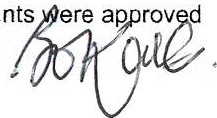 An n u a l G o vern   ance	a nd Acco	u n t a bi l ity   R etu  rn  2020/	21 Part 3Local Councils, Internal Drainage Boards and other Smaller Authorities•Page 5 of 6Section 3 - External Auditor's Report and Certificate 2020/21In respect ofRespective responsibilities of the auditor and the authorityOur responsibility as auditors to complete a limited assurance review is set out by the National Audit Office (NAO). A limited assurance review is not a full statutory audit, it does not constitute an audit carried out in accordance with International Standards on Auditing (UK & Ireland) and hence it does not provide the same level of assurance that such an audit would. The UK Government has determined that a lower level of assurance than that provided by a full statutory audit is appropriate for those local public bodies with the lowest levels of spending.Under a limited assurance review, the auditor is responsible for reviewing Sections 1 and 2 of the Annual Governance and Accountability Return in accordance with NAO Auditor Guidance Note 02 (AGN 02) as issued by the NAO on behalf of the Comptroller and Auditor General. AGN 02 is available from the NAO website -https://wWVv.nao.org.uk/code-audit-practice/guidance-and-information-for-auditors/ .This authority is responsible for ensuring that its financial management is adequate and effective and that it has a sound system of internal control. The authority prepares an Annual Governance and Accountability Return in accordance with Proper Practices which:summarises the accounting record s for the year ended 31 March 2021; andconfirms and provides assurance on those matters that are relevant to our duties and responsbi ilities as external auditors.External auditor's limited assurance opinion 2020/21External auditor certificate 2020/21We certify/do not certify* that we have completed our review of Sections 1 and 2 of the Annual Governance and Accountability Return, and discharged our responsibilities under the Local Audit and Accountability Act 2014, for the year ended 31 March 2021.External Auditor NameExternal Auditor Signature	DateAnnual Governance and Accountabi lity Return 2020/21 Part 3Local Councils, Internal Drainage Boards and other Smaller Authorities*Page 6 of 6Yearend,ng	Notes and guidance31 March	31 March	Please round all figures to nearest £1. Do not leave any2020	2021	boxes blank and report £0 or Nil balances /\II figures must£	£	agree to underlying financial recordsYearend,ng	Notes and guidance31 March	31 March	Please round all figures to nearest £1. Do not leave any2020	2021	boxes blank and report £0 or Nil balances /\II figures must£	£	agree to underlying financial recordsYearend,ng	Notes and guidance31 March	31 March	Please round all figures to nearest £1. Do not leave any2020	2021	boxes blank and report £0 or Nil balances /\II figures must£	£	agree to underlying financial recordsYearend,ng	Notes and guidance31 March	31 March	Please round all figures to nearest £1. Do not leave any2020	2021	boxes blank and report £0 or Nil balances /\II figures must£	£	agree to underlying financial records1. Balances brought forward404,162355,334Total bala nces and reserves at the beginning of the yearas recorded in the financial records. Value must agree to Box 7 of previous year.2. (+) Precept or Rates and Levies442,558437,769Total amount of precept (or for IDBs rates and levies)received or receivable in the year. Exclude any grants received.3. (+) Total other receipts45,19355,783Total income or receipts as recorded in the cashbook lessthe precept or rates/levies received (line 2). Include anygrants received.4. (-) Staff costs85,17287,769Total expenditure or payments made to and on behalf of al/ emp loyees . Includegross salaries and wages, employers NI contributions, employers pensioncontributions, gratuities and severance payments.5. (-) Loan interesUcaptial repayments00Total expenditure or payments of capital and interestmade during the year on the authority' s borrowings (if any).6. (-) All other payments451,407285,975Total expenditure or payments as recorded in the cash- book less staff costs (line 4) and loan interest/capitalrepayments (line 5).7. (=) Balances carried forward355,334475,142Total balances and reserves at the end of the year. Must equal (1+2+3) • (4+5+6).8. Total value of cash and short term investments353,854471,050The sum of all current and deposit bank accounts, cash holdings and short term investments held as at 31 March - To agree with bank reconciliation.9. Total fixed assets plus long term investmentsand assets221,058286,613The value of al! the property the authority owns - it is made up of all its fixed assets and tong term investments as at31 March.10. Total borrowings00The outstanding capital balance as at 31 March of all loans from third parties (including PWLB).